                      КАРАР	   ПОСТАНОВЛЕНИЕ         28  март  2014 й.                    №     19                    28 марта 2014 г. Об утверждении правил проверки достоверности и полноты сведений о доходах, об имуществе и обязательствах имущественного характера, представляемых лицом, поступающим на должность руководителя муниципального учреждения сельского поселения Максим - Горьковский сельсовет муниципального района Белебеевский район Республики Башкортостан, а также руководителем муниципального учреждения  сельского поселения Максим - Горьковский сельсовет муниципального района Белебеевский район Республики БашкортостанРуководствуясь постановлением Правительства Российской Федерации от  13 марта 2013 года № 207 «Об утверждении правил проверки достоверности и полноты сведений о доходах, об имуществе и обязательствах имущественного характера, представляемых  гражданами, претендующими на замещение должностей руководителей федеральных государственных учреждений, и лицами, замещающими эти должности», постановлением Администрации сельского поселения Максим - Горьковский сельсовет муниципального района Белебеевский район Республики Башкортостан от 18 апреля 2013 года № 15 «Об утверждении Положения о представлении лицом, поступающим на должность руководителя  муниципального учреждения сельского поселения Максим - Горьковский сельсовет муниципального района Белебеевский район Республики Башкортостан, а также руководителем муниципального учреждения сельского поселения Максим - Горьковский сельсовет муниципального района Белебеевский район Республики Башкортостан  сведений о  своих доходах, об имуществе и обязательствах имущественного характера и о доходах, об имуществе и обязательствах имущественного характера супруги (супруга) и несовершеннолетних детей»,ПОСТАНОВЛЯЮ:1.Утвердить прилагаемые Правила проверки достоверности и полноты сведений о доходах, об имуществе и обязательствах имущественного характера, представляемых лицом, поступающим на должность руководителя муниципального учреждения сельского поселения Максим - Горьковский сельсовет муниципального района Белебеевский район Республики Башкортостан, а также руководителем муниципального учреждения сельского поселения Максим - Горьковский сельсовет муниципального района Белебеевский район Республики Башкортостан.        2.Обнародовать настоящее постановление в Администрации сельского поселения Максим - Горьковский сельсовет на информационном стенде по адресу: 452014, РБ, Белебеевский район, с. ЦУП им.М.Горького, ул. Садовая, д. 3 и разместить настоящее постановление на официальном сайте  муниципального района Белебеевский  район Республики Башкортостан.       3. Контроль за исполнением данного постановления оставляю за собой.Глава сельского поселения	              Н.К. Красильникова								УТВЕРЖДЕНЫ								постановлением Администрации сельского поселения Максим - Горьковский сельсоветмуниципального района Белебеевский район Республики Башкортостан        от «28» марта 2014 года № 19 Правила проверки достоверности и полноты сведений о доходах, об имуществе                           и обязательствах имущественного характера, представляемых лицом, поступающим на должность руководителя муниципального учреждения сельского поселения Максим - Горьковский сельсовет муниципального района Белебеевский район Республики Башкортостан, а также руководителем муниципального учреждения сельского поселения Максим - Горьковский сельсовет муниципального района Белебеевский район Республики БашкортостанНастоящими Правилами устанавливается порядок осуществления проверки достоверности и полноты представляемых лицом, поступающим на должность руководителя муниципального учреждения сельского поселения Максим - Горьковский сельсовет муниципального района Белебеевский район Республики Башкортостан, а также руководителем муниципального учреждения сельского поселения Максим - Горьковский сельсовет муниципального района Белебеевский район Республики Башкортостан (далее – руководитель муниципального учреждения) сведений о своих доходах, об имуществе и обязательствах имущественного характера, а также о доходах, об имуществе и обязательствах имущественного характера супруга (супруги) и несовершеннолетних детей (далее - проверка).Проверка осуществляется:- в отношении лиц, поступающих на должность руководителей муниципальных учреждений, - по решению Главы Администрации сельского поселения Максим - Горьковский сельсовет муниципального района Белебеевский район Республики Башкортостан  (далее - Глава Администрации)  3. Основанием для осуществления проверки является информация, представленная в письменном виде в установленном порядке: правоохранительными органами, иными государственными органами, органами местного самоуправления и их должностными лицами;		  б)  уполномоченными структурными подразделениями     	  в) постоянно действующими руководящими органами политических партий и зарегистрированных в соответствии с законодательством Российской Федерации иных общероссийских общественных объединений, не являющихся политическими партиями;г)   постоянно действующими руководящими органами республиканских отделений политических партий и зарегистрированных в соответствии с федеральным законом республиканских общественных объединений;д) Общественными палатами Российской Федерации, Республики Башкортостан;е)  общероссийскими, республиканскими  средствами массовой информации.4.  Информация анонимного характера не может служить основанием для проверки.5.  Проверка осуществляется в срок, не превышающий 60 дней со дня принятия решения о ее проведении. Срок проверки может быть продлен до 90 дней  Главой Администрации. 6. При осуществлении проверки уполномоченные структурные подразделения вправе:а) проводить беседу с лицом, поступающим на должность руководителя  муниципального учреждения, а также с руководителем муниципального учреждения;б) изучать представленные  лицом, поступающим на должность руководителя  муниципального учреждения, а также руководителем муниципального учреждения  сведения о доходах, об имуществе и обязательствах имущественного характера и дополнительные материалы;в) получать от лица, поступающего на должность руководителя  муниципального учреждения, а также руководителя муниципального учреждения пояснения по представленным ими сведениям о доходах, об имуществе и обязательствах имущественного характера и материалам.7. Глава Администрации, обеспечивает:а)  уведомление в письменной форме лица, поступающего на должность руководителя муниципального учреждения, а также  руководителя муниципального учреждения о начале в отношении их проверки - в течение 2 рабочих дней со дня принятия решения о начале проверки;б)   информирование лица, поступающего на должность руководителя муниципального учреждения, а также  руководителя муниципального учреждения, в случае их обращений, о том, какие представляемые ими сведения, указанные в пункте 1 настоящих Правил, подлежат проверке, - в течение 7 рабочих дней со дня обращения, а при наличии уважительной причины - в срок, согласованный с указанными лицами.8. По окончании проверки Глава  Администрации, обязан ознакомить лицо, поступающее на должность  руководителя муниципального учреждения, а также руководителя муниципального учреждения с результатами проверки.9. Лицо, поступающее на должность руководителя муниципального учреждения, а также руководитель муниципального учреждения вправе:а) давать пояснения в письменной форме в ходе проверки, а также по результатам проверки;б) представлять дополнительные материалы и давать по ним пояснения в письменной форме.10. По результатам проверки Глава Администрации, принимает одно из следующих решений:а) назначить лицо на должность руководителя муниципального учреждения;б) отказать  лицу в назначении на должность руководителя муниципального  учреждения;в) применить к руководителю муниципального учреждения меры дисциплинарной ответственности.11.  При установлении в ходе проверки обстоятельств, свидетельствующих о наличии признаков преступления или административного правонарушения, материалы об этом представляются в соответствующие государственные органы.Баш7ортостан Республика3ыБ2л2б2й районы муниципаль районыны8Максим – Горький ауыл советыауыл бил2м23е хакими2те.Горький ис. ПУЙ ауылы, Бакса урамы,  3Тел.2-07-40 , факс: 2-08-98  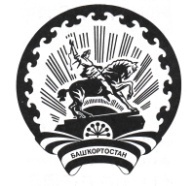 Республика БашкортостанАдминистрация сельского поселения Максим – Горьковский сельсовет муниципального района Белебеевский район      452014, с. ЦУП им. М.Горького, ул. Садовая,      д. 3     Тел. 2-07-40, факс: 2-08-98